    桃園市進出口商業同業公會 函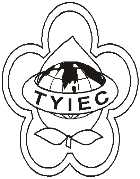          Taoyuan Importers & Exporters Chamber of Commerce桃園市桃園區中正路1249號5樓之4           TEL:886-3-316-4346   886-3-325-3781   FAX:886-3-355-9651ie325@ms19.hinet.net     www.taoyuanproduct.org受 文 者: 各相關會員發文日期：中華民國111年3月8日發文字號：桃貿豐字第111051號附    件：主   旨：財團法人藥害救濟基金會將於111年4月舉辦三場「醫療器材上市後子法規及系統說明會」，請會員廠商踴躍報名參加，請查照。說   明：      一、依據財團法人藥害救濟基金會111年3月2日藥濟企字第1113000005號函辦理。      二、為提升醫療器材廠商及相關從業人員對最新醫療器材管理法及QMS系統使用之知能，財團法人藥害救濟基金會協助食藥署辦理旨掲說明會:         (一)中部場:時間為111年4月20日(實體說明會)                    報名網址https://reurl.cc/nEl602         (二)南部場:時間為111年4月22日(實體說明會)                    報名網址https://reurl.cc/Epb8VK         (三)北部場:時間為111年4月29日(實體辦理合             併線上直播)報名網址https://reurl.cc/MbzYVv        三、因應新冠肺炎防疫政策，實體場次活動當日，請配合相關防疫應變措施，如有不便，敬請見諒。理事長  簡 文 豐